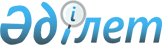 О реорганизации дочернего государственного предприятия "Инфракос-Экос" Республиканского государственного предприятия "Инфракос" Национального космического агентства Республики Казахстан и о внесении изменений и дополнений в некоторые решения Правительства Республики КазахстанПостановление Правительства Республики Казахстан от 29 сентября 2011 года № 1112

      Правительство Республики Казахстан ПОСТАНОВЛЯЕТ:



      1. Реорганизовать дочернее государственное предприятие "Инфракос-Экос" Республиканского государственного предприятия "Инфракос" Национального космического агентства Республики Казахстан путем преобразования в Республиканское государственное предприятие на праве хозяйственного ведения "Научно-исследовательский центр "Ғарыш-Экология" Национального космического агентства Республики Казахстан (далее - предприятие).



      2. Определить Национальное космическое агентство Республики Казахстан уполномоченным органом соответствующей отрасли в отношении предприятия.



      3. Определить основным предметом деятельности предприятия прикладные научные исследования в области обеспечения экологической безопасности ракетно-космической деятельности на территории Республики Казахстан.



      4. Национальному космическому агентству Республики Казахстан в установленном законодательством Республики Казахстан порядке: 



      1) внести на утверждение в Комитет государственного имущества и приватизации Министерства финансов Республики Казахстан устав предприятия; 



      2) обеспечить государственную регистрацию предприятия в органах юстиции Республики Казахстан; 



      3) обеспечить принятие иных мер, вытекающих из настоящего постановления.



      5. Внести в некоторые решения Правительства Республики Казахстан следующие изменения и дополнения:



      1) утратил силу постановлением Правительства РК от 05.08.2013 № 796;



      2) утратил силу постановлением Правительства РК от 28.08.2015 № 683;



      3) утратил силу постановлением Правительства РК от 19.09.2014 № 995.

      Сноска. Пункт 5 с изменениями, внесенными постановлениями Правительства РК от 05.08.2013 № 796; от 19.09.2014 № 995; от 28.08.2015 № 683.



      6. Настоящее постановление вводится в действие со дня подписания.      Премьер-Министр

      Республики Казахстан                       К. Масимов
					© 2012. РГП на ПХВ «Институт законодательства и правовой информации Республики Казахстан» Министерства юстиции Республики Казахстан
				